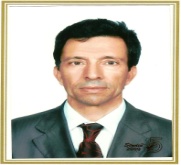 Expérience professionnelle :- Ingénieur diplômé de l'école nationale d'ingénieurs de Tunis - 42 ans d'expérience professionnelle dont 10 ans dans la réalisation de projets (études & travaux) et 10 ans dans l'exploitation et la gestion des réseaux et ouvrages de transfert et de traitement des eaux usées, 10 ans en qualité de Directeur régional à l’office national de l’assainissement au gouvernorat de Sfax (1 million d'habitants), 3 ans dans la gestion des boues des stations d’épuration et traitement des eaux et enfin 7 ans comme expert en assainissement et eaux potables.- Enseignant universitaire vacataire  à l'École Nationale d'Ingénieurs de Sfax , chargé de cours  en Béton armé et Béton Précontraint à partir de 1995 et pour les études de Master (dimensionnement de réseaux et stations de pompage) à partir de 2000.ATTRIBUTIONS SPÉCIFIQUES-Étude et réalisation des projets de Stations d'épuration, Ouvrages hydrauliques , barrages, Réseaux divers et voiries (ponts et routes)- Exploitation et gestion des infrastructures d'assainissement.- Expertises et Évaluations (Eaux Usées, Pont, Voirie, Domaine Public Hydraulique, Irrigation et Drainage).- Suivi de la gestion et valorisation des boues d'épuration des stations d'épuration de toute la TunisieRéférences professionnelles pertinente pour la mission : Renseignements pour contacter l’expert : (courriel : sb_onas@yahoo.fr, téléphone/WhatsApp : +216 97 585 653)Certification :Je, soussigné, certifie, que les renseignements ci-dessus rendent fidèlement compte de ma situation, de mes qualifications et mon expérience et je suis disponible pour effectuer la mission en cas d’attribution du contrat. J’accepte que toute déclaration volontairement erronée peut entraîner mon exclusion ou mon renvoi par le Client, et/ou à des sanctions par la Banque.Nom de l’Expert 				           Signature 				               Date 20-05-2022Samir BRADAI	AnnéeEtablissementPaysDiplôme1979ECOLE NATIONALE DES INGENIEURS DE TUNISTUNISIEDiplôme d’Ingénieur en G.CivilPoste, Fonction et N° Chef de missionChef de missionNom de l’Expert Samir BRADAI Samir BRADAI Date de Naissance28/05/1954Nationalité / Pays de résidence Tunisienne / TunisieEtudes :Etudes :Etudes :Etudes :PériodeNom de l’EmployeurTitre professionnel / Poste tenuRenseignements sur contact pour référencePaysSommaire des activités réalisées en rapport avec la présente mission2021Employeur : WASAC-Titre / Poste : Expert assainissement -références :* Contact : Vital Nshimiyimana *Tél. :+250 788 870 435*Adresse-Email :(vnshimiyimana@wasac.rw)Rwanda➢ Projet : Programme Eau et Assainissement Durables (RSWSP)Contrat d'expert pour soutenir et renforcer les capacités du personnel de Wasac (WATER SANITATION AND CORPORATION) dans la préparation, la conception et l'exécution de projets (financement BAD)2020-Employeur : Groupement GKW Consult GmbH / STUDI-Titre / Poste Expert regional-références : Contact : IMED sassi*Tél. : +216 70.021.324     *Adresse E-mail : imed.sassi@studi.com.tnTunisie➢ Traitement des eaux usées dans 10 villes moyennes en Tunisie VILLES DE GAFSA KSAR & MDHILLA (financement KfW)50 km de réseau du DN 250 au DN 800, 4 stations de pompage et 3 300 branchements*Travail réalisé : Expert chargé du contrôle et du suivi technique des études d'exécution.20192020Employeur : ConceptTitre / Poste : Chef de mission P/I et expert GCPour obtenir références : Contact : Imed EnnouriTél. : 21670029922TunisieActivité : Chargée du Contrôle et suivi technique  de l’exécution P/I et expert GC de : Projet de la STEP Mahdia Tunisie pour le traitement de 25 000 m3/j -9000kg DBO5/j « traitement primaire et cogénération »(financement KfW)2016-2019Employeur : Veolia.Titre / Poste : Chef de mission Pour obtenir références : Contact : Beatriz Ortega.Tél. : +3284282989 AlgérieActivité : Chargée du Contrôle et suivi technique des études d’exécution et des travaux pour l’exécution de : Projet de la Station d’épuration des eaux usées d’Ali Mendjeli Constantine par boues activées (aération prolongée faible charge type  carrossel de capacité 42 000 m3/j-260 000 EqH) Projet de la  station de traitement des eaux potables de Mahouane/Sétif:type classique (sédimentation-filtration) :198 000 m3/j (1 100 000 H)*Réservoir 2x15 000 m3*3 stations de pompage :67 l/s et 199 mCE;98 l/s et 139 mCE ;516 l/s et 164 mCE; conduite gravitaire  ø 1400 pour 131 160 m3/j .Station de traitement des eaux potables Mahouane/Sétif  type Monobloc : 2x300 l/s (50 000 m3/j) *2 stations de pompage      *Réservoir 5 000 m3/j2014-2016Employeur : BatappTitre / Poste : Expert AssainissementPour obtenir références : Contact : Mr Lahdhiri HabibTél. : +216 98 406 155TunisieActivité : Chargée du Contrôle et suivi technique des études d’exécution  Projet de la Station d’épuration des eaux usées du Grand Sousse par boues activées (Step Sousse Hamdoun) (financement KfW)( traitement primaire et cogénération. Capacité STEP de 71.290m3/j). * Établissement des données de base* Évaluation de la situation actuelle* Étude et proposition des schémas d’épuration * Évaluation des coûts d’investissement et programmationDimensionnement des ouvrages de traitement (STEPs) et systèmes de transfert et EP (élaboration du Schéma Directeur d’Assainissement de 6 Gouvernorats)(financement KfW)Caractéristique du projet : étude du schéma directeur d’assainissement des 10 localités du Gouvernorat de GafsaActivités : Chargé de l’étude (étude des scénarios, et analyse multicritère de comparaison des variantes).* Établissement des données de base* Évaluation de la situation actuelle* Définition des besoins en infrastructures d’assainissement pour les différentes villes étudiées* Étude et proposition des schémas d’épuration * Évaluation des coûts d’investissement et programmation* Élaboration du schéma directeur d’assainissement des gouvernorats étudiés* Dimensionnement des ouvrages de traitement (STEPs) et systèmes de transfert* Contribution dans les différents rapports de la mission2011-2014Employeur : ONAS TUNISTitre / Poste :  Directeur valorisation des bouesPour obtenir références : Contact : Chef département central épuration « ONAS »Tél. : TunisieActivités : Gestion, études et Exploitation des STEP(s)Gestion des boues des stations d’épuration de toute la Tunisie : Suivi et gestion de la filière boue (financement KfW) (111 STEP de 100m3/j à 60 000m3/j, production annuelle de boues 240 000m3 de siccité comprise entre 20 et 70%)Caractéristique du projet : *Valorisation des boues dans l’agriculture (3000m3/an).*Suivi des études de zones d’entreposage des boues (50000m3/an).*Suivi des études de traitement et stockage des boues dans le grand Tunis (50000m3/an).*Suivi de dossier pour l’étude du plan directeur de gestion des boues dans le grand Tunis, le centre, le Nord et le sud de la Tunisie.*Contribution à l’élaboration des études de choix de site de décharges spéciales des boues*Suivi du programme de valorisation énergétique, de co-incinération et de cogénération des boues.*Coordination avec l’agence nationale de gestion des boues et l’agence nationale de protection de l’environnement.*Suivi de dossier pour l’étude du plan directeur de gestion des boues .1999 -2011Employeur : ONAS TUNISTitre/Directeur Régionale de Sfax / Chef de département études et travaux / Directeur des études / Sous-Directeur études et TravauxPour obtenir références : Contact : Chef de département Sud « ONAS »Tél. : +216 74248071(fax +216 74247373)TunisieActivité : Chargée du Contrôle et suivi technique des études d’exécution et des travaux de :(financement BEI-JAICA-recyclage de la dette italienne)Station d’épuration des eaux usées de la ville de Kerkennah (aération prolongée et disques biologiques) Capacité de 2700 m3/j ,45 km de réseau et 3 stations de pompage.Station d’épuration des eaux usées de la ville de Djebeniana par boues activées (aération prolongée faible charge) Capacité de 1312 m3/ ,29.7km de réseau et 1 stations de pompage.Construction, équipement de la station d’épuration des eaux usée de la ville d’AGAREB (lit bactérien)– Capacité 2030  m3/j, de la station de pompage mère, de la conduite de refoulement et 17.5km de réseau Construction, équipement et exploitation de la station d’épuration des eaux usées  de la ville de Hancha (aération prolongée): Capacité 700 m3/j  et de la conduite d’évacuation des eaux épurées et réseau 7.8km.4ème projet de développement urbain route sidi Mansour : 33.5 km de réseau dont 7500 ml Ø 500 et 3 stations de pompage. Chaine de transfert de Sfax-Nord :- Station de pompage PV (420l/s) = 15120 m3/j.- Station de pompage PIV (283l/s) = 13608 m3/j.- Station de pompage Habbana 5184 m3/j.- 3134 ml conduite d’assainissement de Ø 800.- 4494 ml conduite d’assainissement de Ø 500.- 6673 ml conduite d’assainissement de Ø 600.Station d’épuration de la ville de Sfax-Sud par boues activée (lagunes aérées ; aération prolongée faible )charge)=(49500m3/j Station d’épuration de la ville de Sfax-Nord  par boues activées.(Chenal d’oxydation17900m3/j  et émissaire en mer de longueur 7644 ml Ø 800.Chaine de transfert de Sfax-Sud :- Station de pompage SR3 (420l/s) = 15120 m3/j.- Station de pompage P2 (378l/s) = 13608 m3/j.- Station de pompage SR3 (256l/s) = 9216 m3/j.- 19263 ml conduit d’assainissement de Ø 250 à Ø 800.Construction, équipement et exploitation de la station de pompage des eaux usées et du réseau d’assainissement de la localité de Chaffar : Capacité de la station de pompage 1440 m3/j ; Réseau 23.6 km. Etablissement des données de baseEtude du plan Directeur d’Assainissement des villes de Skhira et Bir Ali Ben Khlifa(EU+EP)1998-1999Employeur : ONAS TUNISTitre / Poste : Sous-Directeur études et TravauxPour obtenir références : Contact : Chef de département développement « ONAS »Tél. : +216 74248071(fax +216 74247373)tunisieActivité : ingénieur étude Elaboration du dossier d’exécution (DAO+Etude d’Impact.) de la station d’épuration de la ville de Douz en boues activées (chenal d’oxydation) (5500 m3/j et 2200 Kg DBO5/j)Etude du plan Directeur d’Assainissement de la ville de Djebeniana(EU+EP).1996 -1998Employeur : Entreprise privée (CGT)Titre / Poste : Directeur de projetPour obtenir références : Contact : Mr Najib HachichaTél. : +216 98410821TunisieActivité : Chargée de la direction de réalisation des travaux de : Rénovation de voiries d’environ 100Km (Sfax, RN12, RN 15 ...), Barrage Collinaire à Kairouanrealisation du pont de l’oued magroun à gafsa .protection contre les inondations de la ville de hamma de gabes.1988-1996Employeur : ONAS TUNISIETitre / Poste : Chef de division chargé du district Sfax et Gabes Pour obtenir références : Contact : Chef de département Sud « ONAS »Tél. :+216 74248071 (fax +216 74247373)TunisieActivité: supervision des travaux dans la cadre du Marché cadre et du projet spécial (financement AFD et BID). Assainissement des quartiers populaires (17projets): 35 Km de réseau(hencha,Sfax sud,Thyna,habbana et bouacida,Sfax ouest,Mahres,Ben halima,Nacer moez,ibnou chabatel khadhra agareb,Mharza,ben slim et hjar etfeki,zt masmoudi,ville de sfax et gabes et hamma,menchi), Stations d’épuration de Jerba (Lella mariem) en lagunage naturel Stations d’épuration de Mahres par boues activées (chenal d’oxydation),780 m3/j/10 000 Eq Hab).Etude du plan Directeur d’Assainissement des villes de Menzel Chaker et Hencha(EU+EP) Étude du plan Directeur d’Assainissement de la ville de Chaffar(EU+EP)Etude du plan Directeur d’Assainissement des villes de Kerkennah et Agareb(EU+EP)1979-1988Employeur : ONAS TUNISIETitre / Poste : Chef de service chargé de fonction chef de projet travauxPour obtenir références : Contact : Chef de département Sud « ONAS »Tél. :+216 74248071 (fax +216 74247373)TunisieActivité : Chargé du suivi et assistance des travaux suivants :Projet 30 villes assainissement de 5 communes limitrophe de la ville de Sfax(financement AFD) : Chef de projet chargé de la supervision pour la construction  de :- 30 km de réseau Ø250 à Ø500:- Réseau de Ø  250 à Ø 1400 (100 Km)Dalot : 1m²  à  3,00 x 2,00 m² (6 Km) (financement BIRD)10 Stations de pompage (de 25l/s à 700l/s)Station d’épuration de Sfax par boues activées  (traitement biologique par lagunage aérées)(24 000 m3/j, 12 300 Kg DBO5/j) (financement SIDA). Assainissement des zones touristiques de Tozeur, Nefta et Jerba- Zarzisstation de pompage mère des Salines et conduite de transfert (financement SIDA): 2400 m3/H et 5000 ml  conduite de refoulement Ø1000 PRVAssainissement des zones industrielles de :*Sidi salem.*Madagascar.*Port de pêche.                *Poudrière I et II.Affiliation à des associations professionnelles :Affiliation au Conseil de l’Ordre des Ingénieurs Tunisiens ;Ancien membre de l’Ordre des Ingénieurs de Tunisie ;Ex président de l’association sport et travail de l’ONAS Sfax ;Ancien membre de l’association de l’environnement section de Sfax ;	Membre du conseil d’administration SNIT Sud.Langues pratiquées :Compétences / Qualifications pour la mission :